PRESSEINFORMATION (No. 489)15. Februar 2021	ZUR SOFORTIGEN VERÖFFENTLICHUNGNeue Updates des IQRB-1 verfügbarIQD freut sich, Updates für seinen Rubidium-Oszillator IQRB-1 bekannt zu geben.Ursprünglich vor 8 Jahren auf den Markt gebracht, ist der IQRB-1 heute das Herzstück vieler Synchronisationssysteme auf der ganzen Welt.Mit der zunehmenden Vernetzung von Menschen, Maschinen und Geräten ist die Notwendigkeit eines exakten Timings ein wesentlicher Erfolgsfaktor. Eine smarte Welt kann nur dann reibungslos funktionieren, wenn alle pünktlich sind. IQDs IQRB-1 trägt mit seiner Genauigkeit, seiner gute Kurzzeit- sowie seiner hervorragenden Langzeitstabilität zur weltweiten Timing-Infrastruktur bei. Er eignet sich perfekt als Frequenz- und Zeitreferenz zum Beispiel für Kommunikations-Basisstationen, Rundfunk- oder Industrieausstattungen. In seinen Testlaboren am Firmenstandort in Crewkerne, Großbritannien, kann IQD zahlreiche Standard- sowie kundenspezifische Tests durchführen. Nach aufwendigen Tests hat IQD ein umfangreiches Handbuch mit einer Zusammenfassung der durchgeführten Tests, einschließlich der Ergebnisse und deren Auswirkungen, erstellt. Dies kann nun allen Kunden zur Verfügung gestellt werden. Der IQRB-1 ist das Fundament von IQDs wachsendem Rubidium-Oszillator-Portfolio, das erst kürzlich durch den ICPT-1 und den IQRB-4 erweitert wurde.  Für weitere Informationen über den IQRB-1 oder unser Rubidium-Portfolio im Allgemeinen, besuchen Sie unsere Website unter www.iqdfrequencyproducts.com. Wenn Sie weitere Fragen haben oder ein Exemplar des IQRB-1-Handbuchs erhalten möchten, wenden Sie sich bitte an unser Vertriebsbüro.###Hinweise für Redakteure:Gestützt auf eine über 40-jährige Erfahrung in der Fertigung von Frequenzprodukten, ist IQD ein anerkannter Marktführer im Bereich Frequenzsteuerung und ein Teil der Würth Elektronik eiSos Group, einem der führenden europäischen Hersteller von passiven Bauelementen. Mit aktiven Kunden in mehr als 80 Ländern bietet IQD eines der umfassendsten Sortimente an verfügbaren Frequenzprodukten, von preisgünstigen kommerziellen Produkten bis hin zu Ausführungen zum Einsatz in hochzuverlässigen industriellen Automotive-Anwendungen, darunter: Quarzkristalle, Taktoszillatoren, AEC-Q200 Quarze & Oszillatoren, VCXOs, TCXOs, OCXOs, mit GPS synchronisierte OCXOs sowie Rubidium-Oszillatoren. Die Fertigungskapazität liegt bei insgesamt mehr als 40 Millionen Einheiten pro Monat, wobei Liefermengen von speziellen Einzelanfertigungen bis hin zu Mehrmillionen-Aufträgen enthalten sind. Darüber hinaus bietet IQD seinen Kunden ein breites Spektrum an Ingenieur-Support-Services einschließlich Anwendungsunterstützung, kundenspezifischer Produktentwicklung, Musterentwicklung, elektrischem Testen & Screening, Frequenz-/Temperaturtests, beschleunigtem Altern, Schaltungs-Charakterisierung sowie MTIE/TDEV-Tests. IQD-Produkte sind durch führende Hersteller in den Branchen Luft- und Raumfahrt, Kraftfahrzeugtechnik, Kommunikation, Computer, Konsumer und Industrie, auf der ganzen Welt spezifiziert. Unsere gesamte Produktpalette ist direkt über unsere Vertriebsbüros oder über unser umfangreiches weltweites Vertriebsnetz erhältlich. erhältlich. Zu weiteren Informationen besuchen Sie www.iqdfrequencyproducts.de.Weitere Informationen: Becky Long
IQD Frequency Products Ltd
T: +44 (0)1460 270270
E: rebecca.long@iqdfrequencyproducts.com
W: www.iqdfrequencyproducts.comTreten Sie uns bei unter:   Facebook  -   Twitter  -   LinkedIn  Google Plus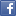 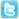 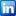 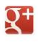 